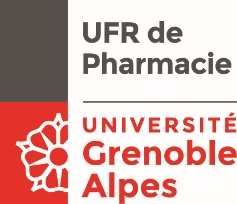 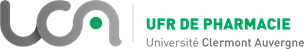 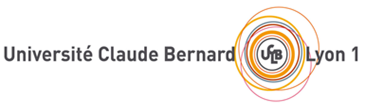 DES Biologie MédicaleInter-région Auvergne Rhône-AlpesQUESTIONNAIRE DE DEMANDE D’AGRÉMENT BIOLOGIE POLYVALENTE– LABORATOIRE PRIVE Document à remplir informatiquement. Les zones de textes libres peuvent être étendues si nécessaireLes informations transmises resteront parfaitement confidentielles, ne seront accessibles qu’aux 4 coordonnateurs de subdivision afin d’éclairer leurs décisions. Merci de transmettre le document. par mail en indiquant en objet « Demande d’agrément LABM » à : frederic.laurent@univ-lyon1.fret . par courrier à : Pr Frédéric LAURENT, Département de Bactériologie, Institut des Agents Infectieux, Hôpital de la Croix Rousse, 93 Grande rue de la Croix rousse, 69004, Lyon Nom et adresse administrative de la structure déposant la demande d’agrémentNom et adresse administrative de la structure déposant la demande d’agrémentNom de la personne responsable de la demande d’agrément : Téléphone :Mail :   Nom de la personne responsable de la demande d’agrément : Téléphone :Mail :   Nom de la personne responsable de la demande d’agrément : Téléphone :Mail :   Nom de la personne responsable de la demande d’agrément : Téléphone :Mail :   Nom de la personne responsable de la demande d’agrément : Téléphone :Mail :   Nom de la personne responsable de la demande d’agrément : Téléphone :Mail :   Nom de la personne responsable de la demande d’agrément : Téléphone :Mail :   Nom de la personne responsable de la demande d’agrément : Téléphone :Mail :   1. Activité du service d’accueil1. Activité du service d’accueil1. Activité du service d’accueil1. Activité du service d’accueil1. Activité du service d’accueil1. Activité du service d’accueil1. Activité du service d’accueil1. Activité du service d’accueilNom et adresse du laboratoire où sera localisé et travaillera l‘interne  ou  Idem ci-dessus ou  Idem ci-dessus ou  Idem ci-dessus ou  Idem ci-dessus ou  Idem ci-dessus ou  Idem ci-dessus ou  Idem ci-dessusNom du responsable du laboratoire  d’accueil où sera localisé et travaillera l‘interne ou  Idem ci-dessusou  Idem ci-dessusou  Idem ci-dessusou  Idem ci-dessusou  Idem ci-dessusou  Idem ci-dessusou  Idem ci-dessusTéléphoneMailActivité en BActivités réalisées sur le site d’accueilOui/Nonet % approximatifOui/Nonet % approximatifOui/Nonet % approximatifOui/Nonet % approximatifBiochimie Immunologie Immunologie Génétique moléculaire Hématologie Parasitologie Parasitologie Cytogénétique Bactério-virologiePharmaco- toxicoPharmaco- toxicoBiologie reproduction Commentaires éventuels si nécessaire :Commentaires éventuels si nécessaire :Commentaires éventuels si nécessaire :Commentaires éventuels si nécessaire :Commentaires éventuels si nécessaire :Commentaires éventuels si nécessaire :Commentaires éventuels si nécessaire :Commentaires éventuels si nécessaire :2. Responsabilités confiées à l’interne2. Responsabilités confiées à l’interne2. Responsabilités confiées à l’interne2. Responsabilités confiées à l’interne2. Responsabilités confiées à l’interne2. Responsabilités confiées à l’interne2. Responsabilités confiées à l’interne2. Responsabilités confiées à l’interneTâches quotidiennes dites de routine confiées à l’interne :Tâches quotidiennes dites de routine confiées à l’interne :Tâches quotidiennes dites de routine confiées à l’interne :Tâches quotidiennes dites de routine confiées à l’interne :Tâches quotidiennes dites de routine confiées à l’interne :Tâches quotidiennes dites de routine confiées à l’interne :Tâches quotidiennes dites de routine confiées à l’interne :Tâches quotidiennes dites de routine confiées à l’interne :Responsabilités confiées à l’interne :Responsabilités confiées à l’interne :Responsabilités confiées à l’interne :Responsabilités confiées à l’interne :Responsabilités confiées à l’interne :Responsabilités confiées à l’interne :Responsabilités confiées à l’interne :Responsabilités confiées à l’interne :Tâches relatives à la qualité confiées à l’interne :Tâches relatives à la qualité confiées à l’interne :Tâches relatives à la qualité confiées à l’interne :Tâches relatives à la qualité confiées à l’interne :Tâches relatives à la qualité confiées à l’interne :Tâches relatives à la qualité confiées à l’interne :Tâches relatives à la qualité confiées à l’interne :Tâches relatives à la qualité confiées à l’interne :Activités de prélèvements confiées à l’interneActivités de prélèvements confiées à l’interneActivités de prélèvements confiées à l’interneActivités de prélèvements confiées à l’internePrélèvements sangOui    /     NonPrélèvements sangOui    /     NonPrélèvements génitaux Oui    /     NonPrélèvements cutanés/phanères Oui    /     NonVolume de prélèvements par semaineVolume de prélèvements par semaineVolume de prélèvements par semaineVolume de prélèvements par semaineSangSangGénitauxCutanés/phanères3. Encadrement et moyens3. Encadrement et moyens3. Encadrement et moyens3. Encadrement et moyens3. Encadrement et moyens3. Encadrement et moyens3. Encadrement et moyens3. Encadrement et moyensNombre de biologistes sur le site d’accueil Nombre de biologistes sur le site d’accueil Nombre de biologistes sur le site d’accueil Nombre de biologistes sur le site d’accueil Nombre de techniciens sur le site d’accueilNombre de techniciens sur le site d’accueilNombre de techniciens sur le site d’accueilNombre de techniciens sur le site d’accueilMoyens informatiques accessibles à l’interne dans la structureMoyens informatiques accessibles à l’interne dans la structureMoyens informatiques accessibles à l’interne dans la structureMoyens informatiques accessibles à l’interne dans la structureMoyens informatiques accessibles à l’interne dans la structureMoyens informatiques accessibles à l’interne dans la structureMoyens informatiques accessibles à l’interne dans la structureMoyens informatiques accessibles à l’interne dans la structureNombre de revues accessibles par l’interne (professionnelle, nationale, internationale) et/ou type d’accès :Nombre de revues accessibles par l’interne (professionnelle, nationale, internationale) et/ou type d’accès :Nombre de revues accessibles par l’interne (professionnelle, nationale, internationale) et/ou type d’accès :Nombre de revues accessibles par l’interne (professionnelle, nationale, internationale) et/ou type d’accès :Nombre de revues accessibles par l’interne (professionnelle, nationale, internationale) et/ou type d’accès :Nombre de revues accessibles par l’interne (professionnelle, nationale, internationale) et/ou type d’accès :Nombre de revues accessibles par l’interne (professionnelle, nationale, internationale) et/ou type d’accès :Nombre de revues accessibles par l’interne (professionnelle, nationale, internationale) et/ou type d’accès :L’interne dispose-t-il d’un bureau ?                             OUI  /  NONL’interne dispose-t-il d’un téléphone ?                        OUI  /  NONL’interne dispose-t-il d’un ordinateur ?                       OUI  /  NONL’interne dispose-t-il d’un accès internet ?                 OUI  /  NONL’interne dispose-t-il d’un bureau ?                             OUI  /  NONL’interne dispose-t-il d’un téléphone ?                        OUI  /  NONL’interne dispose-t-il d’un ordinateur ?                       OUI  /  NONL’interne dispose-t-il d’un accès internet ?                 OUI  /  NONL’interne dispose-t-il d’un bureau ?                             OUI  /  NONL’interne dispose-t-il d’un téléphone ?                        OUI  /  NONL’interne dispose-t-il d’un ordinateur ?                       OUI  /  NONL’interne dispose-t-il d’un accès internet ?                 OUI  /  NONL’interne dispose-t-il d’un bureau ?                             OUI  /  NONL’interne dispose-t-il d’un téléphone ?                        OUI  /  NONL’interne dispose-t-il d’un ordinateur ?                       OUI  /  NONL’interne dispose-t-il d’un accès internet ?                 OUI  /  NONL’interne dispose-t-il d’un bureau ?                             OUI  /  NONL’interne dispose-t-il d’un téléphone ?                        OUI  /  NONL’interne dispose-t-il d’un ordinateur ?                       OUI  /  NONL’interne dispose-t-il d’un accès internet ?                 OUI  /  NONL’interne dispose-t-il d’un bureau ?                             OUI  /  NONL’interne dispose-t-il d’un téléphone ?                        OUI  /  NONL’interne dispose-t-il d’un ordinateur ?                       OUI  /  NONL’interne dispose-t-il d’un accès internet ?                 OUI  /  NONL’interne dispose-t-il d’un bureau ?                             OUI  /  NONL’interne dispose-t-il d’un téléphone ?                        OUI  /  NONL’interne dispose-t-il d’un ordinateur ?                       OUI  /  NONL’interne dispose-t-il d’un accès internet ?                 OUI  /  NONL’interne dispose-t-il d’un bureau ?                             OUI  /  NONL’interne dispose-t-il d’un téléphone ?                        OUI  /  NONL’interne dispose-t-il d’un ordinateur ?                       OUI  /  NONL’interne dispose-t-il d’un accès internet ?                 OUI  /  NON4. Implication du service dans la formation 4. Implication du service dans la formation 4. Implication du service dans la formation 4. Implication du service dans la formation 4. Implication du service dans la formation 4. Implication du service dans la formation 4. Implication du service dans la formation 4. Implication du service dans la formation 4. Implication du service dans la formation Les internes ont-ils la possibilité de recourir, sur place et en permanence, à un biologiste senior ?Les internes ont-ils la possibilité de recourir, sur place et en permanence, à un biologiste senior ?Les internes ont-ils la possibilité de recourir, sur place et en permanence, à un biologiste senior ?Les internes ont-ils la possibilité de recourir, sur place et en permanence, à un biologiste senior ?Oui / NonOui / NonRéunions médico-biologiques entre biologistes (discussions de dossiers, exposés, etc.)Réunions médico-biologiques entre biologistes (discussions de dossiers, exposés, etc.)Réunions médico-biologiques entre biologistes (discussions de dossiers, exposés, etc.)Réunions médico-biologiques entre biologistes (discussions de dossiers, exposés, etc.)Oui / NonOui / NonFréquence :Fréquence :Fréquence :Réunions médico-biologiques avec des cliniciens (discussions de dossiers, exposés, etc.)Réunions médico-biologiques avec des cliniciens (discussions de dossiers, exposés, etc.)Réunions médico-biologiques avec des cliniciens (discussions de dossiers, exposés, etc.)Réunions médico-biologiques avec des cliniciens (discussions de dossiers, exposés, etc.)Oui / NonOui / NonFréquence :Fréquence :Fréquence :Réunions de bibliographie Réunions de bibliographie Réunions de bibliographie Réunions de bibliographie Oui / NonOui / NonFréquence :Fréquence :Fréquence :5. Évaluation5. Évaluation5. Évaluation5. Évaluation5. Évaluation5. Évaluation5. Évaluation5. ÉvaluationUn processus d’évaluation concernant la formation est-il organisé ?Un processus d’évaluation concernant la formation est-il organisé ?Un processus d’évaluation concernant la formation est-il organisé ?Un processus d’évaluation concernant la formation est-il organisé ?Oui / NonOui / NonFréquence :Fréquence :Fréquence :Des évaluations en cours de stage permettront-elles d’apprécier l’acquisition des compétences de l’interne ?Des évaluations en cours de stage permettront-elles d’apprécier l’acquisition des compétences de l’interne ?Des évaluations en cours de stage permettront-elles d’apprécier l’acquisition des compétences de l’interne ?Des évaluations en cours de stage permettront-elles d’apprécier l’acquisition des compétences de l’interne ?Oui / NonOui / NonFréquence : Fréquence : Fréquence : Si oui, sous quelle forme sera faite l’évaluation (étude de cas cliniques, oral, QCM, quizz…)Si oui, sous quelle forme sera faite l’évaluation (étude de cas cliniques, oral, QCM, quizz…)Si oui, sous quelle forme sera faite l’évaluation (étude de cas cliniques, oral, QCM, quizz…)Si oui, sous quelle forme sera faite l’évaluation (étude de cas cliniques, oral, QCM, quizz…)6. Projet de service et projet pédagogique pour les internes à joindre (1 à 2 pages) – A transmettre impérativement avec ce document 6. Projet de service et projet pédagogique pour les internes à joindre (1 à 2 pages) – A transmettre impérativement avec ce document 6. Projet de service et projet pédagogique pour les internes à joindre (1 à 2 pages) – A transmettre impérativement avec ce document 6. Projet de service et projet pédagogique pour les internes à joindre (1 à 2 pages) – A transmettre impérativement avec ce document 6. Projet de service et projet pédagogique pour les internes à joindre (1 à 2 pages) – A transmettre impérativement avec ce document 6. Projet de service et projet pédagogique pour les internes à joindre (1 à 2 pages) – A transmettre impérativement avec ce document 6. Projet de service et projet pédagogique pour les internes à joindre (1 à 2 pages) – A transmettre impérativement avec ce document 6. Projet de service et projet pédagogique pour les internes à joindre (1 à 2 pages) – A transmettre impérativement avec ce document 7. Descriptif des équipements lourds (par spécialités) du laboratoire d’accueil (uniquement le site d’accueil de l’interne) à joindre7. Descriptif des équipements lourds (par spécialités) du laboratoire d’accueil (uniquement le site d’accueil de l’interne) à joindre7. Descriptif des équipements lourds (par spécialités) du laboratoire d’accueil (uniquement le site d’accueil de l’interne) à joindre7. Descriptif des équipements lourds (par spécialités) du laboratoire d’accueil (uniquement le site d’accueil de l’interne) à joindre7. Descriptif des équipements lourds (par spécialités) du laboratoire d’accueil (uniquement le site d’accueil de l’interne) à joindre7. Descriptif des équipements lourds (par spécialités) du laboratoire d’accueil (uniquement le site d’accueil de l’interne) à joindre7. Descriptif des équipements lourds (par spécialités) du laboratoire d’accueil (uniquement le site d’accueil de l’interne) à joindre7. Descriptif des équipements lourds (par spécialités) du laboratoire d’accueil (uniquement le site d’accueil de l’interne) à joindreLe directeur de la structure d’accueil :Le directeur de la structure d’accueil :Le directeur de la structure d’accueil :Le directeur de la structure d’accueil :Le directeur de la structure d’accueil :Le responsable de l’accueil de l’interne :Le responsable de l’accueil de l’interne :Le responsable de l’accueil de l’interne :